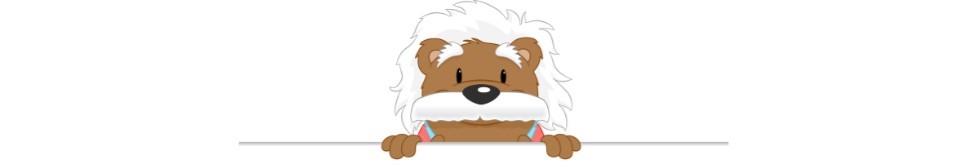 Calcul mental : fractions et pourcentagesA quel nombre correspond ce pourcentage ?